GK bR‡i Kzwóqv †Rjvi mgevq wefvMxq Kvh©µ‡gi Dci nvjbvMv` Z_¨ wPÎ|mgevq Gi DrcwË  BwZnvmt   Avgv‡`i fviZxq Dcgnv‡`‡k ZrKvjxb weªwUk miKvi 1904 mv‡j  mgev‡qi cÖPjb K‡i| D‡Ïk¨ wQj Av_©mvgvwRKfv‡e †kvwlZ ewÂZ wcwQ‡q cov Rb‡kÖbx‡K Rwg`vi gnvRb‡`i gvÎvwZwi³ †kvlb †_‡K hZUv cviv hvq iÿv Kiv| evsjv‡`k f~L‡Û 1909 mv‡j  XvKv †m›Uªvj †Kv-Acv‡iwUf e¨vsK, GKB eQi Lyjbvq ivo–jx  †m›Uªvj †Kv-Acv‡iwUf e¨vsK Ges 1914 mv‡j e¸ovq e¸ov †m›Uªvj †Kv-Acv‡iwUf e¨vsK cÖwZwôZ nq| 1972 mv‡j  iwPZ evsjv‡`‡ki cweÎ msweav‡b wØZxq fv‡Mi 13(L) Aby‡”Q‡` †`‡ki Drcv`bhš¿, Drcv`be¨e¯’v I e›Ub cÖbvjx mg~‡ni gvwjKvbvi †ÿ‡Î mgevqx gvwjKvbv‡K iv‡óªi wØZxq gvwjKvbv LvZ wn‡m‡e HwZnvwmK ¯^xK…wZ cÖ`vb K‡iY|mgev‡qi ms½vt  mgevq Gi Av_©mvgvwRK †`¨vZbv wePvi K‡i ejv n‡q _v‡K mgevq mwgwZ n‡”Q m`m¨‡`i Rb¨, m`m¨‡`i Øviv Ges m`m¨‡`i Kj¨v‡Y cwiPvwjZ msMVb|  mgevq n‡”Q mw¤§wjZ wPšÍvfvebv, mw¤§wjZ GKvZ¡Zv‡eva, mw¤§wjZ Kg©cÖqvm|mgev‡qi g~jYxwZt  mgev‡¨qi 07 wU g~jYxwZ h_vt¯^Z:d~Z© Ges Aeva m`m¨c`MYZvwš¿K m`m¨ wbqš¿bm`‡m¨‡`i Avw_©K AskMÖnb¯^vqËkvmb I ¯^vaxbZvwkÿv, cÖwkÿY Ges Z_¨AvšÍ: mgevq m¤úK©mvgvwRK m¤ú„³Zvmgevq Kvh©µ‡gi weeiYt‡`‡ki Av_©-mvgvwRK Dbœq‡b mgevq wefvM †Rvi cÖ‡Póv Ae¨nZ †i‡L‡Q| ZviB avivevwnKZvq Kzwóqv †Rjvq wewfbœ Kvh©µg cwiPvjbv Ki‡Q| eZ©gv‡b Kzwóqv †Rjvq mgevq Kvh©µ‡gi wKQz Z_¨ †`qv nÔjt1| wbewÜZ mgevq mwgwZi msL¨v t2| mgevq mwgwZi m`m¨ msL¨v t3| †kqvi g~ja‡bi cwigvY t (jÿ UvKvq)4| mÂq Avgvb‡Zi cwigvY t (jÿ UvKvq)5| Kvh©Kix g~jab t (jÿ UvKvq)6| †fŠZ m¤ú` (Rwg I `vjvb) t (jÿ UvKvq)7| AvkÖqY/AvkÖqY (‡dBR-2) Gi AMÖMwZ (cÖavbgš¿xi cÖKí) t8| mgevq mwgwZi gva¨‡g miKvwi ivR¯^  miKvwi †KvlvMv‡i Rgv (AwWU wd) t cÖvq  8.50 jÿ UvKv|9| mgevq Dbœqb Znwej Rgvi cwigvb t cÖvq 5.00 jÿ UvKv|10| gvbe m¤ú` Dbœqb t G †Rjvq  wewfbœ mgevq mwgwZ‡Z 1428 Rb mivmwi Kg©iZ Av‡Q Ges  22578 R‡bi AvZ¥Kg©ms¯’vb n‡q‡Q|11| cÖwkÿY msµvšÍ t †Rjv åvg¨gvb cÖwkÿY BDwbU KZ©„K PjwZ A_© eQ‡i ‡deªæqvwi/22 wLªt gvm ch©šÍ 575 Rb (cyiæl I gwnjv) †K AvZ¥-Kg©©kxj nIqvi Rb¨ cÖwkÿY cÖ`vb Kiv n‡q‡Q GQvovI evsjv‡`k mgevq GKv‡Wwg †KvUevox Kzwgjøv I AvÂwjK mgevq Bbw›UwUDU Kzwóqv Ges Lyjbv‡Z wewfbœ †Uª‡W 145 Rb (cyiæl I gwnjv) cÖwkÿbv_x©i cÖwkÿY m¤úbœ n‡q‡Q।  12| ¯’vbxq m¤ú` wPwýZ K‡i MÖv‡gi bvix-cyiæl I abx-Mixi wbwe©‡k‡l mKj Rb‡Mvôx‡K MÖvg wfwËK mgevq msMVb ˆZixi  wb¤œewY©Z cÖKí (wmwfwWwc) Pjgvb i‡q‡Qt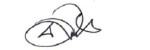 (‡gvt AvwbQzi ingvb)‡Rjv mgevq Awdmvi Kzwóqv|‡K›`ªxqcÖv_wgKwefvMxq11 wU1359 wUcjøx Dbœqb †evW©13 wU1186 wU‡gvU24 wU2545 wUcyiælgwnjv‡gvUwefvMxq111091 Rb19495 Rb130586 RbcD‡ev   8088 Rb21759 Rb  29847 Rb‡gvU t119179 Rb41254 Rb160433 RbwefvMxqcD‡ev‡gvU793.4623.37816.83wefvMxqcD‡ev‡gvU5161.10321.275482.37wefvMxqcD‡ev‡gvU7481.731306.048787.77‡K›`ªxqcÖv_wgK‡gvUmvaviY910.021321.012231.03cD‡ev8.69-8.69mwgwZi †kÖYxmwgwZi msL¨v‡gvU e¨vivK msL¨v‡gvU m`m¨ msL¨v‡gvU m`m¨ msL¨v‡gvU m`m¨ msL¨v‡kqvi (jÿ UvKvq)mÂq (jÿ UvKvq)FY `v`b (jÿ UvKvq)FY Av`vq Avmj (jÿ UvKvq)Av`v‡qi nvi Av`vq ‡hv‡M¨i g‡a¨mwgwZi †kÖYxmwgwZi msL¨v‡gvU e¨vivK msL¨vcyiælgwnjv‡gvU‡kqvi (jÿ UvKvq)mÂq (jÿ UvKvq)FY `v`b (jÿ UvKvq)FY Av`vq Avmj (jÿ UvKvq)Av`v‡qi nvi Av`vq ‡hv‡M¨i g‡a¨AvkÖqY76267476114351.405.67214.89179.1885%AvkÖqY(‡dBR-2) 1410396498219461.143.73200.27150.5475%AvkÖqY-210158147582050.270.32---µtbsDc‡Rjvi bvgcÖK‡íi msL¨vmgevq mwgwZi msL¨v01.KzgviLvjx01 wU60 wU02.wgicyi01 wU60 wU03.‡fovgviv01 wU60 wU